
DEGREE LEVEL or MAJOR CHANGE REQUEST 
Submit Completed Form to Office of Graduate Studies (grad.services@mines.edu)
This form is only for students changing degree levels in the same major, master’s changing their major, or PhD students changing to a master’s in either the same major or a related one.
 If you are currently enrolled in master's degree or certificate program and wish to add/enroll in a PhD degree, then you must apply online. Do not use this form if you are currently enrolled in PhD and wish to add a master’s degree or a certificate program, submit a master’s along the way or certificate along the way.  Note: You may also need to submit a new Degree Audit Form for new degree level or new major if one was already submitted prior to making change.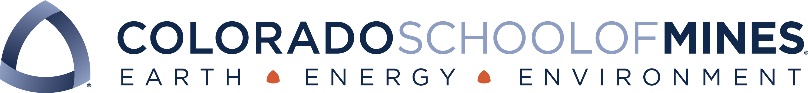 NOTE: If changing advisors or changing from MS Non-Thesis or ME (non-thesis) to MS-Thesis, please submit an Advisor/Thesis Committee Form to grad.services@mines.edu.	By signing below, I understand that my academic eligibility for admission to the desired program on a full review by that academic program. If I am on F-1/J-1 status, I must meet with International Office prior to change. Additionally, I understand that I am subject to the policies of the Graduate School and the requested program.  Student Signature:					                       Date:	Approvals – Obtain signature or submit email approvals with form to registrar@mines.edu.Director of current admitted program:							Date:           Director of new admitted program (if changing majors): 				Date:                                   International Office (if applicable):							Date:                                                             				Registrar Office Use Only:   SGASTDN_____SFAREGS:____(major) SGAADVR_____ SMASARA: _____SHADEGR:____(major) SGASADD:______	SHAGAPP:________	(IFP, REDR)	 SHACOMI: ______ SHANCRS:_____REDR List:_______		Student Full Name DateStudent Mines EmailCWIDCurrent DepartmentCurrent Degree Level (Certificate, MS, PHD)Current Degree TitleCurrent Degree Admit TermSelect ALL that apply for same degree title or if changing major enter NEW degree title in designated box belowSelect ALL that apply for same degree title or if changing major enter NEW degree title in designated box belowSelect ALL that apply for same degree title or if changing major enter NEW degree title in designated box belowSelect ALL that apply for same degree title or if changing major enter NEW degree title in designated box belowSelect ALL that apply for same degree title or if changing major enter NEW degree title in designated box belowPHD or MS (thesis or non-thesis)ToCertificateCertificateCertificateMS ThesisTo MS Non-ThesisMS Non-ThesisMS Non-ThesisMS Non-Thesis To MS ThesisMS ThesisMS ThesisMS ThesisToMaster of Engineering (Non-Thesis)Master of Engineering (Non-Thesis)Master of Engineering (Non-Thesis)Master of Engineering (Non-Thesis)ToMS ThesisMS ThesisMS ThesisPHDMS Non-ThesisMS Non-ThesisMS Non-ThesisPHDTo MS ThesisMS ThesisMS ThesisRequest admission to the following program (if applicable) ***Enter new major title hereEnter new major title hereEffective term:Enter term***What-If Degree Works degree evaluation Must be Attached for new MS degree title***What-If Degree Works degree evaluation Must be Attached for new MS degree title***What-If Degree Works degree evaluation Must be Attached for new MS degree title***What-If Degree Works degree evaluation Must be Attached for new MS degree title***What-If Degree Works degree evaluation Must be Attached for new MS degree title